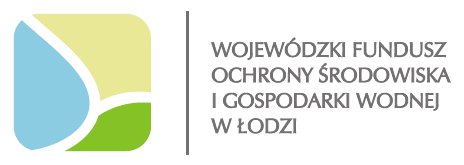 Dofinansowanie z Wojewódzkiego Funduszu Ochrony Środowiska i Gospodarki Wodnej w Łodzi dla Gminy Rogów Gmina Rogów informuje, że uzyskała dofinansowanie z Wojewódzkiego Funduszu Ochrony Środowiska i Gospodarki Wodnej w Łodzi na realizację  zadania pn.„Usuwanie wyrobów zawierających azbest na terenie Gminy Rogów w 2018 r.”. Całkowita wartość zadania wynosi 38.796,00 zł, w tym kwota dotacji z WFOŚiGW w Łodzi wynosi 34.916,00 zł w  W wyniku realizacji przedsięwzięcia wykonane zostaną prace polegające pakowaniu, odbiorze, transporcie i utylizacji płyt azbestowo – cementowych pochodzących z budynków gospodarczych i budynków mieszkalnych.Planowane jest osiągnięcie efektu rzeczowego i ekologicznego w postaci unieszkodliwienia ok. 96,99 Mg wyrobów zawierających azbest.								    Wójt Gminy Rogów								      (-) Daniel Kołada  www.zainwestujwekologie.pl